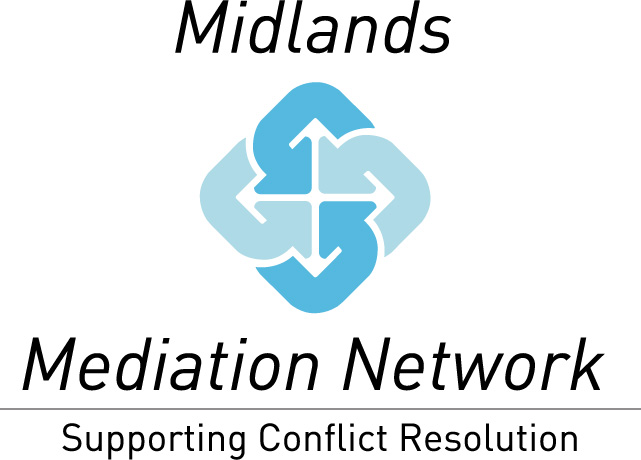 Event Booking FormAdditional member employees / volunteers			£15 per personNon members – early booking discount (where applicable)	£35 per personNon members – standard price 					£50 per personPayment – invoices will be issued on receipt of your booking.  Payment via cheque or BACs is required before the event; unless you are able to supply a PO number for your booking.Refunds / Cancellation – we require 10 working days notice in order to issue a full refund.  Cancellations of 9 working days prior to the event or less will not be refunded.  Please complete and return this form to our Events Co-ordinator, Laura Kirkpatrick:Email:  laura@solutiontalk.co.uk Post: 	Solution Talk, 1 Crossfield Avenue, Warrington, WA3 5RSPhone: 07828 162048Thank you for your booking. We look forward to seeing you at this event.Event:Event:Non-Violent Communication and MediationNon-Violent Communication and MediationNon-Violent Communication and MediationNon-Violent Communication and MediationNon-Violent Communication and MediationNon-Violent Communication and MediationTime/Date of Event:Time/Date of Event:17 March 2020, 10am to 3pm17 March 2020, 10am to 3pm17 March 2020, 10am to 3pm17 March 2020, 10am to 3pm17 March 2020, 10am to 3pm17 March 2020, 10am to 3pmLocation:Location:West Midlands Fire Service HQ, 99 Vauxhall Road, Birmingham, B7 4HWWest Midlands Fire Service HQ, 99 Vauxhall Road, Birmingham, B7 4HWWest Midlands Fire Service HQ, 99 Vauxhall Road, Birmingham, B7 4HWWest Midlands Fire Service HQ, 99 Vauxhall Road, Birmingham, B7 4HWWest Midlands Fire Service HQ, 99 Vauxhall Road, Birmingham, B7 4HWWest Midlands Fire Service HQ, 99 Vauxhall Road, Birmingham, B7 4HWDelegate NameDelegate NameDelegate NameEmail addressEmail addressEmail addressDietary NeedsBooking made byPO No.Organisation Name & AddressMember / Non Member (please indicate which)Telephone NumberTelephone NumberEmail Address for Invoice 